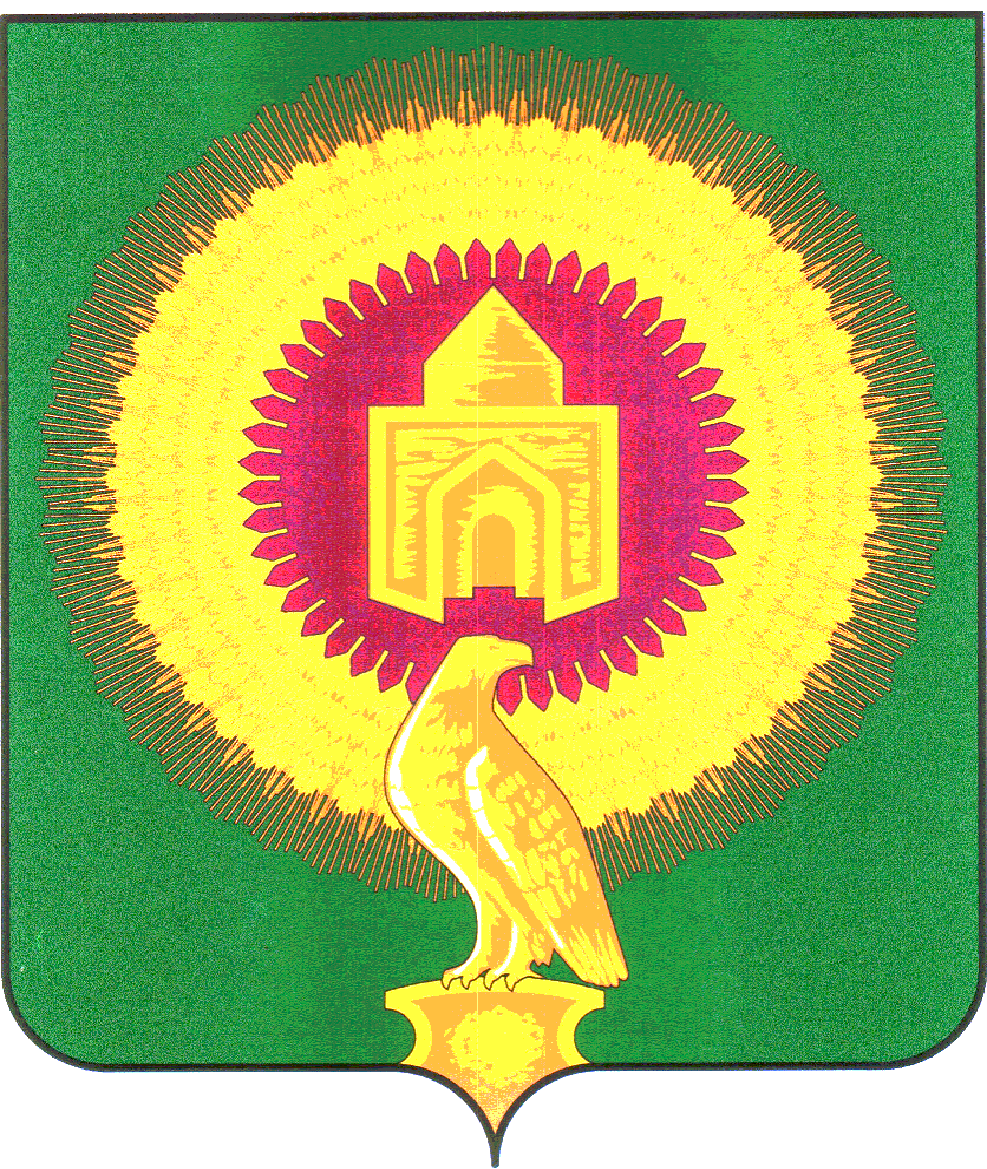 СОВЕТ ДЕПУТАТОВЛЕЙПЦИГСКОГО СЕЛЬКОГО ПОСЕЛЕНИЯВАРНЕНСКОГО МУНИЦИПАЛЬНОГО РАЙОНАЧЕЛЯБИНСКОЙ ОБЛАСТИРЕШЕНИЕот 13.01.2020 г. № 1Об утверждении  Генерального планаЛейпцигского сельского поселения Варненского муниципального районаЧелябинской области»В соответствии с Федеральным законом № 131-ФЗ «Об общих принципах организации  местного самоуправления в Российской Федерации »от 06.10.2003г., Градостроительным кодексам Российской Федерации, Уставом Лейпцигского сельского поселения Варненского муниципального района Челябинской области на основании публичных слушаний по проекту «Генеральный план Лейпцигского сельского поселения Варненского муниципального района Челябинской области» и заключения по результатам публичных слушаний.Совет депутатов Лейпцигского сельского поселения Варненского муниципального района                                                        РЕШАЕТ:1.Утвердить «Генеральный план Лейпцигского сельского поселения Варненского муниципального района Челябинской области» в новой редакции.2.Признать утратившим силу Решение Совета депутатов Лейпцигского сельского поселения Варненского муниципального района Челябинской области №22 от 07.09.2017г. Об утверждении  генерального плана Лейпцигского сельского поселения Варненского                                                                                                    муниципального района Челябинской области»3. Настоящее решение обнародовать на информационном стенде и официальном сайте администрации Лейпцигского сельского поселения Варненского муниципального района Челябинской области в сети « Интернет».Глава Лейпцигскогосельского поселения:                                             Э.Т.ПискуноваПредседатель СоветаДепутатов Лейпцигскогосельского поселения:                                              А.В.Головина             